The Heather Club
Carey Baptist Church, 
The Marlowes
Hemel Hempstead
HP1 1LD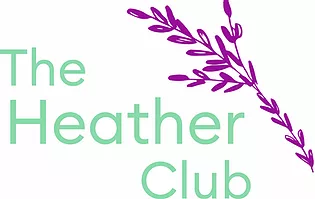 theheatherclub@outlook.com07836 560684Registered Charity number 1015598The Heather Club is stimulating day care centre for adults living with dementia and early memory loss. We are a small, friendly charity based in Hemel Hempstead and are looking for a new Chair of Trustees to replace our existing chair who is coming to the end of their two-year term.It would be desirable to have someone with experience working or living with others who have experienced memory loss and/or dementia along with experience of being a chair.Main Responsibilities:Chair Trustee, AGM and any additional meetingsPlan the AGM Support and care for Trustees and the day centre manager(s)Provide direction for the charity (although the Trustees operate as the decision-making body) Hold monthly 1-2-1 meetings with the Club Manager(s)Respond to enquiries and requests for direction/advice from the Club ManagerWrite regular articles to help promote the Heather ClubLiaise closely with the Secretary and TreasurerWrite reports for the quarterly trustee meetings, the AGM, the annual Charity Commission along with reports for grant applications and similarChair interview panels, draft job descriptions, draft adverts, draft contracts of employment for any new managerial positions (currently only one paid position within the charity – the Club Manager)Take the lead in resolving issues between Trustees (very rare)Write letter of thanks for donations, to volunteers, to Trustees etcAmend and update the Charity Commission Website information This is not an exclusive/exhaustive list but gives an indication as to what is involved in the role and much of the role is responding to issues as they arise. Starting Date: As soon as possibleTerm: Two yearsLocation:  The Heather Club is run twice a week from Carey Baptist Church in Hemel Hempstead, however the location of where the chair resides is less relevant as most of our meetings are held online via Zoom.Person Specification 
-Leadership skills -Good listening and negotiation skills -A passion to help others along with a caring nature.
-A patient demeanour along with a willingness not to give up too easily.
-Ability to work under pressure with competing demands.
-An out-going personality with the ability to form positive relationships.-Strong written and verbal communication skills.
-Desirable to have had some experience of working or living with others who have experienced memory loss and/or dementia. 
For further information or to put yourself forward for the position of Chair, please email our current chair michael.rowan@ntlworld.com or alternatively visit our website: https://www.theheatherclub.com/.